Female - 411st Place - Jananey Rajagopalan of GCVI2nd Place - Mia Hepburn of Forest Heights3rd Place - Maddi Splane of St. David4th Place - Jade Slaughter of BCIFemale - 441st Place - Alexa Splane of Eastwood2nd Place - Trish Lehman of St. DavidFemale - 47.51st Place - Crina-Olivia Gregoriu of RCSS2nd Place - Xena Scoggan of Cameron Heights3rd Place - Tatem Benninger of Eastwood4th Place - Peyton Pelts of ACSFemale - 511st Place - Lilly Paterson of Cameron Heights2nd Place - Ava Smith of EDHS3rd Place - Madi Wolfram of CWDHS4th Place - Lauren Protz of CCVI5th Place - Kamarie Browne of KCIFemale - 541st Place - Massouda Abdul of JF Ross2nd Place - Olivia Lichti of Waterloo Oxford3rd Place - Carmen Reed of GCVI4th Place - Sam Taylor of KCI6th Place - Emilie Armes of BCI6th Place - Jade VanderVeen of CWDHSFemale - 57.51st Place - Michaela Rankin of GCVI2nd Place - Lexi Stumpf of Waterloo Oxford3rd Place - Nikola Toppoer-Dixon of GCVI4th Place - Meaegan Curylo of SMH6th Place - Gabi Nesrallah of Grand River6th Place - Hannah Gouthro of GCVIFemale - 611st Place - Claire Agostini of Eastwood2nd Place - Raphaelle Arabadjian of GCVI3rd Place - Sophie Girt of Cameron Heights4th Place - Evelyn Duimering of CWDHS6th Place - Zoey Benoit of St. Benedict6th Place - Kiera Filiatrault-Campbell of Cameron HeightsFemale - 641st Place - Isata Mansaray of Cameron Heights2nd Place - Emma Davidson of St. Benedict3rd Place - Jessie Contini of JF Ross4th Place - Olivia Forler of Bluevale6th Place - Jossalyn Downey of KCI6th Place - Emily Younghans of CWDHSFemale - 67.51st Place - Rachel Hall of Waterloo Oxford2nd Place - Alyssa Simpson of St. Benedict3rd Place - Sarah Meston of KCI4th Place - Victoria Shields of GCVI6th Place - Alisha Lorincz of EDHS6th Place - Tina Cressman of RockwayFemale - 721st Place - Emily Moffat of Rockway2nd Place - Brianna McConnell of Bluevale3rd Place - Jillian Bernard-Jardine of KCI4th Place - Hannah Quessy of Cameron Heights6th Place - Emma Dwyer of EDHS6th Place - Elizabeth Law of BMACFemale - 771st Place - Tessa Williams of KCI2nd Place - Emma Blake of Eastwood3rd Place - Ryerson Grigg of Forest HeightsFemale - 831st Place - Faith Gurski of Grand RiverFemale - 1151st Place - Sadie Moorehouse of KCI2nd Place - Shannan Armstrong of CDDHS3rd Place - Alanah Foxton of Forest Heights4th Place - Maddison Green of Eastwood6th Place - Sarah Fielding of PJC6th Place - Allison Fowler of SMH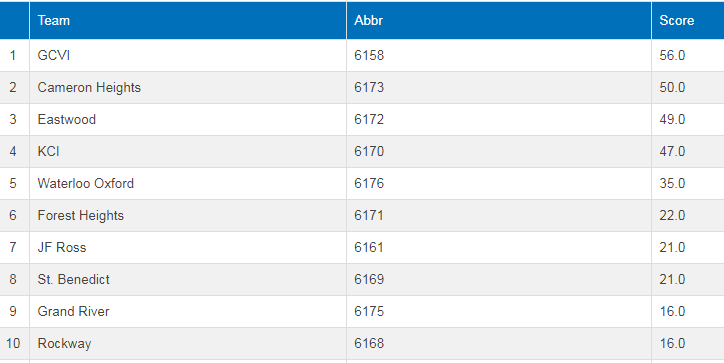 